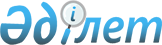 О признании утратившим силу решение районного маслихата от 25 апреля 2016 года № 13-VІ "О внесении изменений в решение районного маслихата от 11 декабря 2013 года № 257-V "Об установлении перечня памятных дат и праздничных дней, кратности оказания социальной помощи и установление размера социальной помощи для отдельно взятой категории получателей"Решение Курмангазинского районного маслихата Атырауской области от 13 июля 2016 года № 53-VI      В соответствии со статьей 27 Закона Республики Казахстан от 6 апреля 2016 года "О правовых актах" районный маслихат РЕШИЛ: 

      Признать утратившим силу решение районного маслихата от 25 апреля 2016 года № 13-VІ "О внесении изменений в решение районного маслихата от 11 декабря 2013 года № 257-V "Об установлении перечня памятных дат и праздничных дней, кратности оказания социальной помощи и установление размера социальной помощи для отдельно взятой категории получателей" (зарегистрировано в реестре государственной регистрации нормативных правовых актов за № 3509, опубликовано 2 июня 2016 года в районной газете "Серпер").


					© 2012. РГП на ПХВ «Институт законодательства и правовой информации Республики Казахстан» Министерства юстиции Республики Казахстан
				
      ПредседательV сессии
районного маслихата

Б. Кенжебаев

      Секретарь
районного маслихата

Б. Жугинисов
